Klockterminal VilanhallenStarta ny match med samma matchtid som senaste match (för att ändra matchtid se sid 2)Tryck knapp 15+16 samtidigt (tiden måste vara stoppad) tills ”startar om” syns.Tryck knapp 28 (= matchen startar)Starta nästa periodTryck knapp 28 (=perioden startar)Gäller även vid förlängning (Golden goal)Vid behov av att ändra periodnummer tryck knapp 16+28 Registrera målHemmamål knapp 10Bortamål knapp 26Ta bort hemmamål knapp 16+10Ta bort bortamål knapp 16+26Starta/stoppa tid under matchenKnapp 18Registrera utvisningFörsta utvisning hemmalag knapp 13Andra utvisning hemmalag knapp 12Tredje utvisning hemmalag knapp 14Första utvisning bortalag knapp 23Andra utvisning bortalag knapp 22Tredje utvisning bortalag knapp 24Ta bort utvisningar knapp 16+utvisningsknappVid 4 min utvisning tryck knappen 2 gångerInställning tid före match (vid byte av matchtid)Tryck knapp 15+16 samtidigt(tiden måste vara stoppad) tills ”startar om” syns.Tryck knapp 27Tryck knapp 0 ”Inställningar”Tryck knapp 0 ” Räkna upp timer”Tryck knapp 0 ”Perioder räkna upp?” ”Nej””Tid kvar innan match” ställ in tid med knappar 0-9. Bekräfta med knapp 23”Programmera tid av spelperiod” ställ in tid med knappar 0-9. Bekräfta med knapp 23”Programmera tid av time outs” ställ in tid med knappar 0-9. Bekräfta med knapp 23Tryck knapp 0 ”Visa nb. av time out?” ”Nej””Programmera tid av förlängningar” ställ in tid med knappar 0-9. Bekräfta med knapp 23Tryck knapp 9 ” Spela”Tryck knapp 0 ”Android”  ”Nej”Om man måste backa till tidigare inställning tryck knapp 13Justering tidStoppa tiden med knapp 18Tryck knapp 16+18-1 min knapp 12-10 sek knapp 14-1 sek knapp 16+1 min knapp 24+10 sek knapp 22+1 sek knapp 20Bekräfta alla ändringar med knapp 18Time outKnapp 17Ta bort time out knapp 16+17Inställning sportTryck knapp 15+16 samtidigt(tiden måste vara stoppad) tills ”startar om” syns.Tryck knapp 27 två gånger.Väljs sport med knapp 0-9(Handboll=2)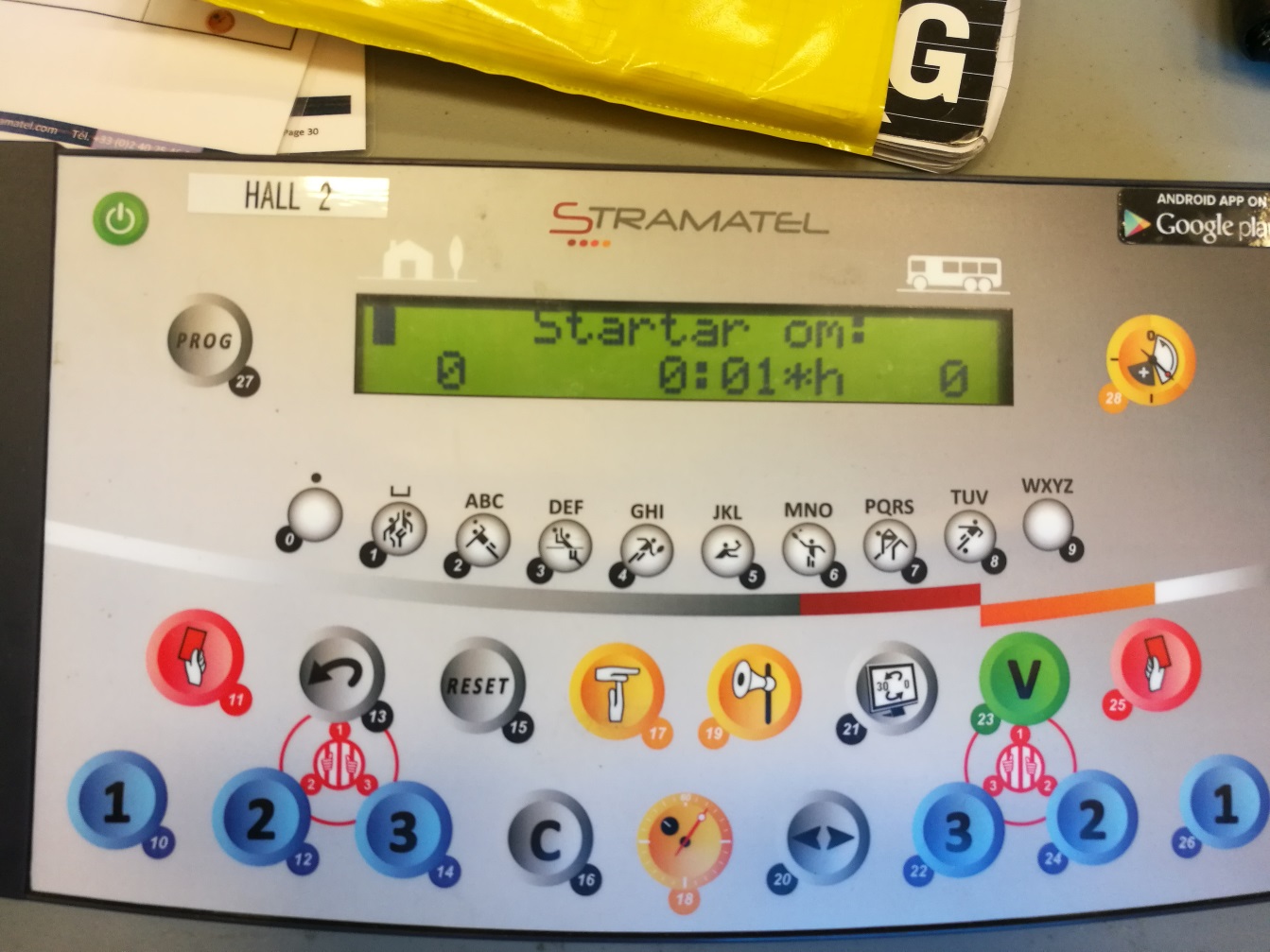 